Об утверждении документации по планировке территории объекта 
АО «Оренбургнефть»: 7678П «Реконструкция нефтесборного трубопровода «АГЗУ-2-УПСВ Курманаевская» ПК0+00-ПК13+65(уПУ-О02418)» в границах муниципального образования Курманаевский сельсовет Курманаевского района Оренбургской областиВ соответствии со ст. 45 Градостроительного кодекса Российской Федерации, ч. 2 статьей 7 Федерального закона от 14.03.2022 г. № 58-ФЗ, Федеральным законом от 06.10.2003 г. № № 131-ФЗ «Об общих принципах организации местного самоуправления в Российской Федерации», постановлением Правительства Оренбургской области № 473-пп от 26.05.2022г.:1. Утвердить документацию по планировке территории в составе проекта планировки и проекта межевания территорииобъекта 
АО «Оренбургнефть»: 7678П «Реконструкция нефтесборного трубопровода «АГЗУ-2-УПСВ Курманаевская» ПК0+00-ПК13+65(уПУ-О02418)» в границах муниципального образования Курманаевский сельсовет Курманаевского района Оренбургской области;2. Контроль за настоящим постановлением оставляю за собой.3. Настоящее постановление вступает в силу после официального опубликования в газете «Вестник Курманаевского сельсовета» и подлежит размещению на официальном сайте МО Курманаевский сельсовет
http://mokurmsovet.ru.Глава муниципального образования                                                К.Н.БеляеваРазослано: прокурору, ООО «СамараНИПИнефть»,в дело.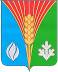 АдминистрацияМуниципального образованияКурманаевский сельсоветКурманаевского районаОренбургской областиПОСТАНОВЛЕНИЕ14.09.2022 № 95-п